Pour dessiner vos plans de fondation de manière très simplifiée on retient les trois types de fondations suivantes :Les fondations centrales : elles supportent les poteaux qui sont au milieu  de la trame structurelle.  Dans l’exemple ci-dessous elles sont entourées avec un cercle orange comme  la S12 , la S9 ,la S2 et S8 . Vu leurs position au milieu de la trame elles supportent les charges les plus  importantes,  donc elles auront les dimensions les plus importantes ( dans l’ensemble des vos projets on retient les dimensions :  160 cm X 160 Cm ) Les fondations d’angles : elles supportent les poteaux d’angles, dans l’exemple ci-dessus elles sont entourées d’un cercle bleu   comme la S6 entourée, la S3 entourée   et la S7 entourée . Elles supportent généralement les charges les plus faibles de la structure donc elles auront les dimensions les plus petites ( dans l’ensemble de vos projets et sans passer par la fameuse descente des charges on retient les dimensions : 100 cm X 100 Cm)  .Les fondations de rives : elles supportent les poteaux placés sur les rives de la trame structurelle, dans l’exemple elles sont entourées avec un cercle vert c’est le cas de la S3 la S6 et la S10. Comme elles supportent généralement des charges moyennes entre celles d’angles et celles de milieu leurs dimensions seront donc entre les deux ( dans l’ensemble de vos projets on retient les dimensions 130 cm X 130 Cm).Il est évident qu’il aurait des cas particuliers surtout pour les fondations d’angles et celles des rives  et ceci généralement dans le cas de mitoyenneté avec une autre bâtisse ou le cas et de présence de  joints de rupture. Dans ces deux situations ont retient toujours les mêmes dimensions avec une position excentrée pour les poteaux ( voir dans l’exemple le cercle marron ) .  ATTENTION : vous devez savoir que dans l’exemple ci-dessous cette simplification n’est pas adoptée. Vous devez savoir aussi  que dans pratique professionnelle  le travail de dimensionnement des semelles est une tache exclusive de l’ingénieurs de génie civil  Et enfin,  j’ai opté pour cette simplification puisque il s’agit de justifier le prédimensionnement des fondations pour vous travaux sont trop s’attarder dessus. Pour ceux qui proposent de faire un cours sur la descente des charges je vos dit que vos profs de structure sont mieux placés pour le faire. Bien sur ceux qui veulent et peuvent travailler avec la descente des charges je leur dit oui c’est possible. 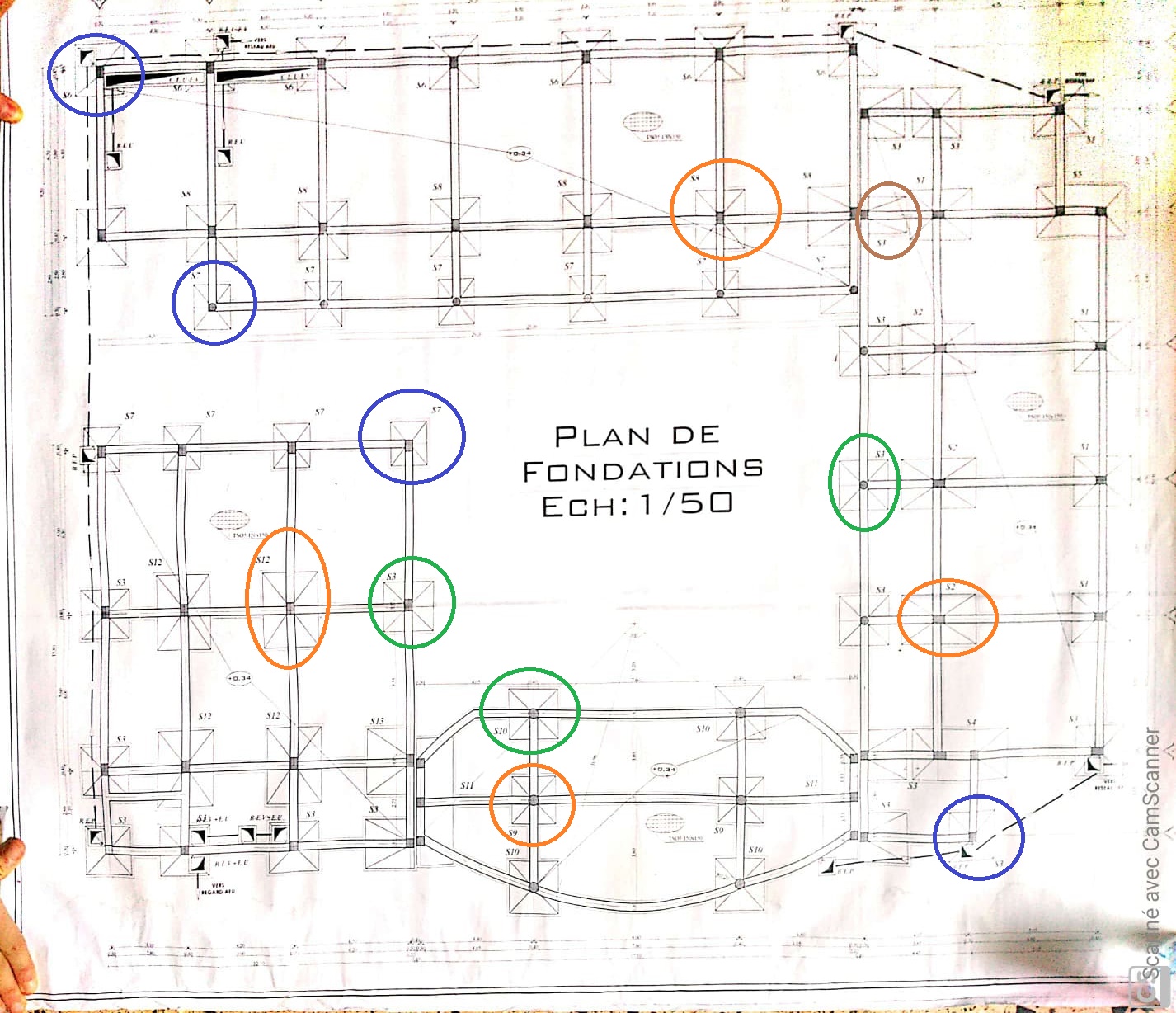 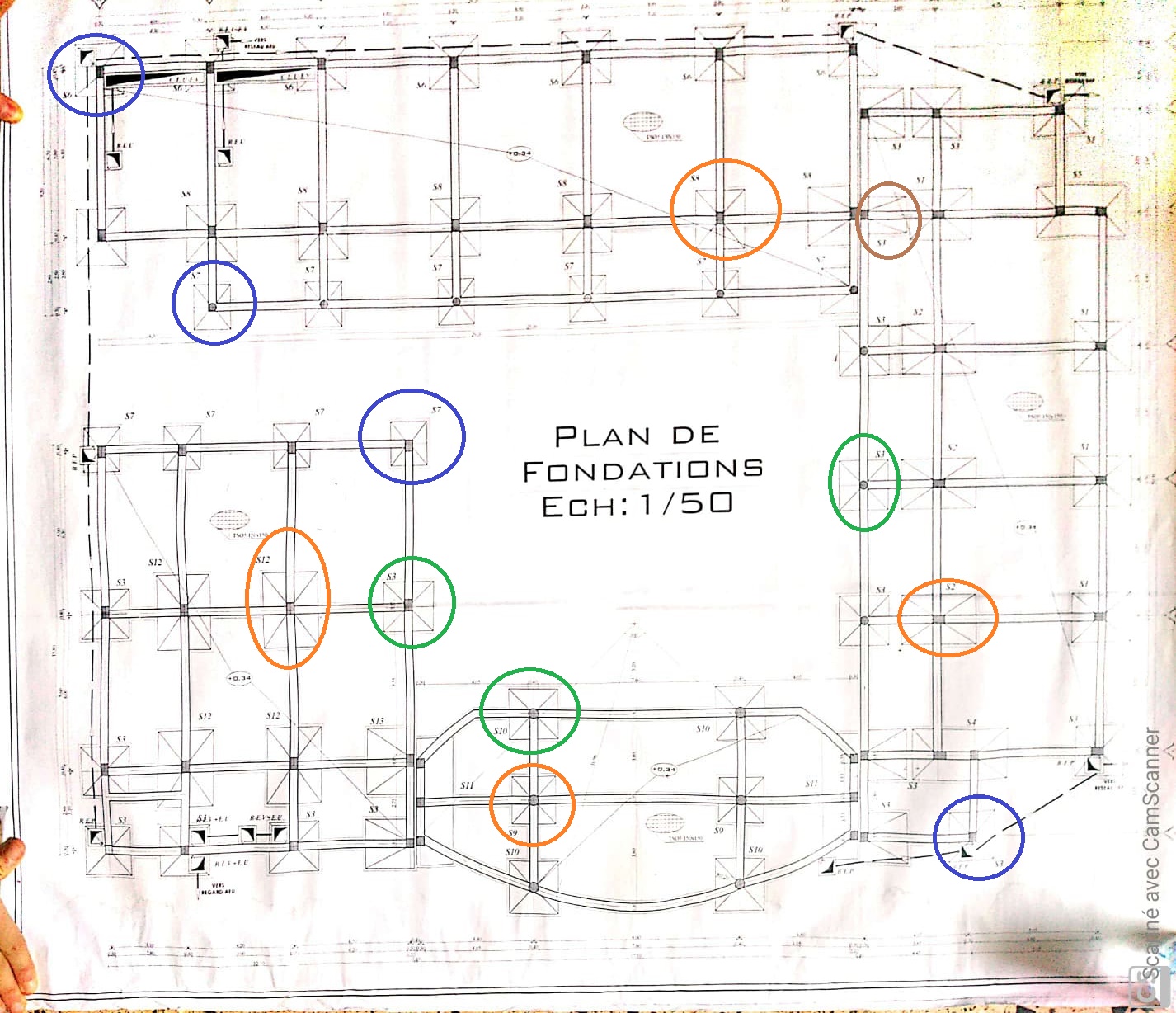 